附件：参加会议代表回执表发票信息注：1、请参会代表务必于12月6日前将此表回传至秘书处，回传形式不限；2、参考乘车方式：重庆江北国际机场：江北机场T2航站楼乘坐轨道交通3号线，在工贸地铁站4号口下，步行750米到达。用时约1小时20分。打车约65元，用时约1小时。重庆北站：重庆北站南广场地铁站5号口乘坐轨道交通3号线，在工贸地铁站4号口下，步行750米到达。用时约40分。打车约30元，用时约40分钟。重庆站：步行400米至两路口地铁站4号口乘坐轨道交通3号线，在工贸地铁站4号口下，步行750米到达。用时约25分钟。打车约15元，用时约10分钟。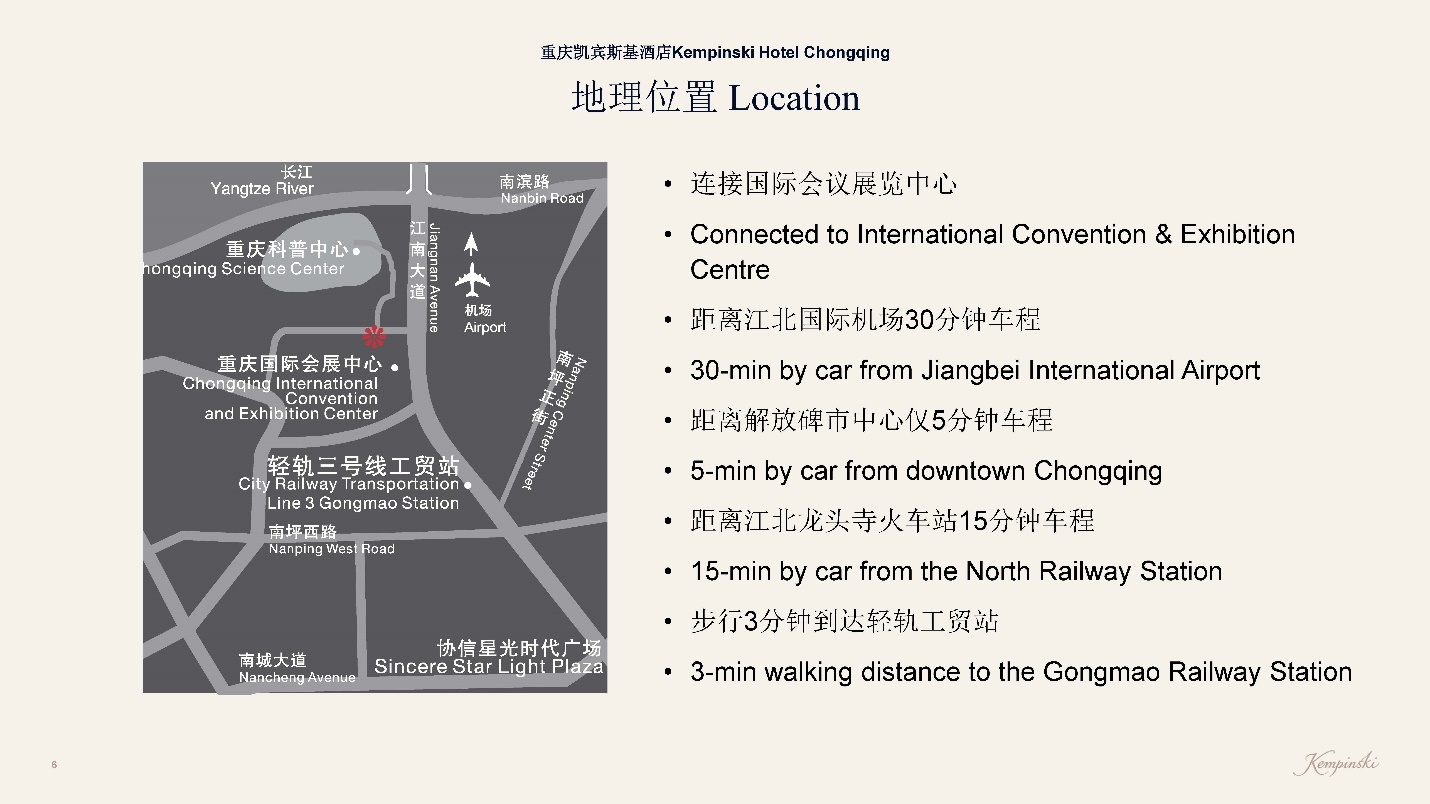 单   位参会代表姓   名性  别职称/职务电   话传真参会人数备   注（多人参会请注明；有民族禁忌请注明；需要其它帮助的请提出。）重庆凯宾斯基酒店房间价格：单间/标间：450元/间（多人参会请注明；有民族禁忌请注明；需要其它帮助的请提出。）重庆凯宾斯基酒店房间价格：单间/标间：450元/间（多人参会请注明；有民族禁忌请注明；需要其它帮助的请提出。）重庆凯宾斯基酒店房间价格：单间/标间：450元/间（多人参会请注明；有民族禁忌请注明；需要其它帮助的请提出。）重庆凯宾斯基酒店房间价格：单间/标间：450元/间（多人参会请注明；有民族禁忌请注明；需要其它帮助的请提出。）重庆凯宾斯基酒店房间价格：单间/标间：450元/间发票类型□增值税专票                □增值税普票□增值税专票                □增值税普票开票项目□服务费      □技术服务费     □检测费      □会议费□服务费      □技术服务费     □检测费      □会议费开票信息(专票用)单位名称开票信息(专票用)纳税人识别号开票信息(专票用)地址开票信息(专票用)电话号码开票信息(专票用)开户行开票信息(专票用)账号